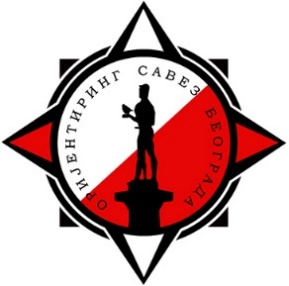 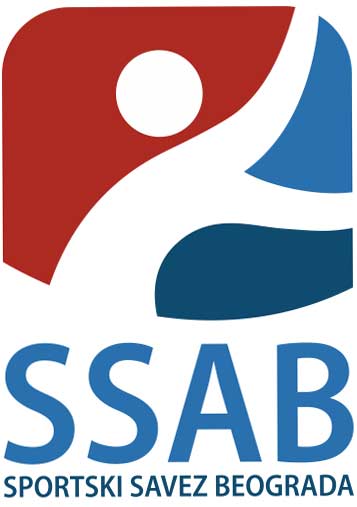 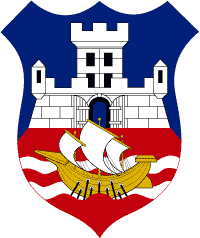 ГРАДСКО ШКОЛСКО ТАКМИЧЕЊЕ У ОРИЈЕНТИРИНГУ 2022.Организатор: Оријентиринг савез БеоградаПријава за такмичење (Основне школе) Школа (назив, место) : Наставник/професор (име и презиме):                                                                           Категорија: МОШ-14                                                 МОШ-14                                                 МОШ-14                                                 МОШ-14                                                 МОШ-14 Пријаве слати на мејл:        bgorijentiring@gmail.com      Информације: моб.тел. 064 259 30 10 (Сава Лазић, генерални секретар ОСБ-а)Име и презимеРазредБрој СИ – картице (чипа)ако имаКомпас(има – нема)1.Име и презимеРазредБрој СИ – картице (чипа)ако имаКомпас(има – нема)1.Име и презимеРазредБрој СИ – картице (чипа)ако имаКомпас(има – нема)1.Име и презимеРазредБрој СИ – картице (чипа)ако имаКомпас(има – нема)1.